    Emerson Park Academy – Extra-Curricular Timetable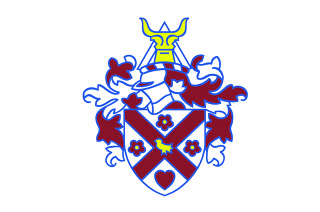 Summer 2020/21DayClubsMondayAthletics (All year groups)TuesdayBasketball (Year 9 only-before school 7.40am start) Cricket (Year 7,8 and 9) Versatility Netball (All year groups)WednesdayAthletics (All year groups)ThursdayRounders’ (Year 7 and 8) 